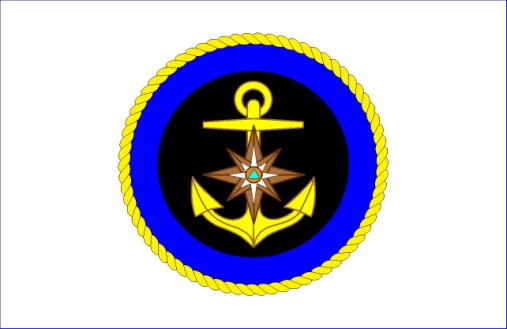 ГИМС МЧС России по Воронежской областиПРЕДУПРЕЖДАЕТ: МЕРЫ БЕЗОПАСНОСТИ ЛЮДЕЙ НА ВОДЕ В ЗИМНИЙ ПЕРИОДВ рамках программы «Безопасность на водных объектах в зимний период» через систему «КСЭОН» в эфире выступал ст. государственный инспектор «Центр ГИМС МЧС России по Воронежской области» Журавлев Р.А. на тему: «Меры безопасности на льду». Это нужно знать: - безопасным для человека считается лед толщиной не менее 10 сантиметров в пресной воде и 15 сантиметров в соленой;-  в устьях рек и притоках прочность льда ослаблена. Лед не прочен в местах быстрого течения, бьющих ключей и стоковых вод, а так же в районах произрастания растительности, вблизи деревьев, кустов и камыша;- если температура воздуха выше 0 градусов держится более трех дней, то прочность льда снижается на 25%;- прочность льда можно определить визуально: лед голубого цвета – прочный, белого – прочность его в 2 раза меньше, серый, матово – белый или с желтоватым оттенком лед не надежный..ПОМНИТЕ!!!
Нарушение правил безопасного поведения на воде – это главная причина гибели людей, в том числе детей.ГИМС МЧС России по Воронежской областиПРЕДУПРЕЖДАЕТ: МЕРЫ БЕЗОПАСНОСТИ ЛЮДЕЙ НА ВОДЕ В ЗИМНИЙ ПЕРИОД 	Всплеск гибели людей в осенне-зимний период происходит в момент ледостава, когда любители рыбной ловли, рискуя жизнями, идут испытывать свою судьбу. Аналогичный всплеск наблюдается и ранней весной, когда лед рыхлый и прочность его минимальна.	Обманчив лед и в резкий мороз после оттепели, под кровом снега. Прежде чем ступить на ледяной покров водоема, лучше лишний раз задайтесь вопросом: «А стоит ли?» Подумайте о себе, о своих Близких. ПОМНИТЕ!!!
Нарушение правил безопасного поведения на воде – это главная причина гибели людей, в том числе детей.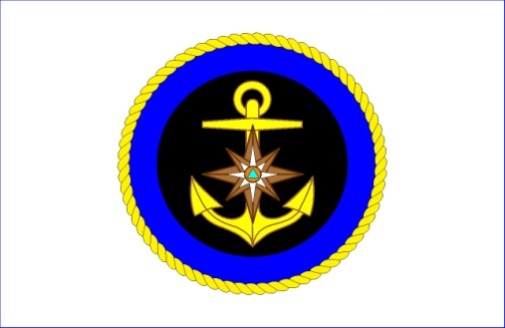 ГИМС МЧС России по Воронежской областиПРЕДУПРЕЖДАЕТ: МЕРЫ БЕЗОПАСНОСТИ ЛЮДЕЙ НА ВОДЕ В ЗИМНИЙ ПЕРИОД	А стоит ли?.	Рисковать своей жизнью ради рыбалки?	Зимний рыболовный сезон Воронежской области уже можно считать открытым. На льду побывали тысячи людей. И пока с начала декабря у нас не зарегистрировано случаев гибели людей, провалившихся под лед.	Воронежское отделение Центра ГИМС МЧС России спешит обратиться ко всем жителям региона: не рискуйте понапрасну жизнями- своими и своих детей, не выходите на неокрепший лед!ПОМНИТЕ!!!
Нарушение правил безопасного поведения на воде – это главная причина гибели людей, в том числе детей.ГИМС МЧС России по Воронежской областиПРЕДУПРЕЖДАЕТ: МЕРЫ БЕЗОПАСНОСТИ ЛЮДЕЙ НА ВОДЕ В ЗИМНИЙ ПЕРИОД	Одним из популярнейших зимних развлечений является зимняя подледная рыбалка. Однако, при выборе именно такого времяпровождения каждый должен понимать и полностью осознавать тот риск, который он на себя берет. Дело в том, что лед на водоемах – это зона повышенного риска. Ежегодно погибает огромное количество людей именно из-за несоблюдения правил техники безопасности при нахождении на льду водоема. Но это не только рыбаки, увлекшиеся подледной рыбалкой, это и детишки, которые решили поиграть на льду или покататься по нему на коньках, да и просто те, кто решил срезать путь и пройти по льду.ПОМНИТЕ!!!
Нарушение правил безопасного поведения на воде – это главная причина гибели людей, в том числе детей.ГИМС МЧС России по Воронежской областиПРЕДУПРЕЖДАЕТ: МЕРЫ БЕЗОПАСНОСТИ ЛЮДЕЙ НА ВОДЕ В ЗИМНИЙ ПЕРИОД	Прежде чем ступить на лед, посмотрите, нет ли поблизости проложенной тропы или следов. Если таковых нет, то следует взять с собой крепкую палку и с ее помощью проверять крепость льда. Если у Вас есть какие- либо вещи, держите их таким образом, чтоб можно было их в любой момент откинуть. При передвижении по льду группой необходимо соблюдать дистанцию не менее пяти метров.ПОМНИТЕ!!!
Нарушение правил безопасного поведения на воде – это главная причина гибели людей, в том числе детей.ГИМС МЧС России по Воронежской областиПРЕДУПРЕЖДАЕТ: МЕРЫ БЕЗОПАСНОСТИ ЛЮДЕЙ НА ВОДЕ В ЗИМНИЙ ПЕРИОД	Хрупкий и тонкий лед обычно бывает в тех местах, где в него вмерзают ветки, доски и другие предметы, а также вблизи кустов, деревьев и камыша. Непрочен лед около стока вод фабрик, заводов и предприятий, а также в местах впадения ручьев или там где бьют ключи. Следует обходить участки запорошенные снегом; лед под снегом всегда тоньше. Необходимо быть очень осторожным в тех местах, где лед примыкает к берегу, здесь лед как правило менее прочен, и в нем могут быть трещины. Особенно опасен выход на лед во время оттепели.ПОМНИТЕ!!!
Нарушение правил безопасного поведения на воде – это главная причина гибели людей, в том числе детей.ГИМС МЧС России по Воронежской областиПРЕДУПРЕЖДАЕТ: МЕРЫ БЕЗОПАСНОСТИ ЛЮДЕЙ НА ВОДЕ В ЗИМНИЙ ПЕРИОД	При переходе водоема по льду на лыжах рекомендуется пользоваться проложенной лыжней, а при ее отсутствии прежде чем двигаться по целине, следует отстегнуть крепления лыж и снять петли лыжных палок с кистей рук. Если имеются рюкзак или ранец, необходимо их взять на одно плечо. Расстояние между лыжниками должно быть 5-6 метров. Во время движения по льду лыжник, идущий первым, ударами палок проверяет прочность льда и следит за его характером.ПОМНИТЕ!!!
Нарушение правил безопасного поведения на воде – это главная причина гибели людей, в том числе детей.ГИМС МЧС России по Воронежской областиПРЕДУПРЕЖДАЕТ: МЕРЫ БЕЗОПАСНОСТИ ЛЮДЕЙ НА ВОДЕ В ЗИМНИЙ ПЕРИОД	В случае если Вы все же провалились под лед, не подавайтесь панике, выбирайтесь на лед в сторону откуда вы пришли. Нельзя барахтаться и наваливаться всей тяжестью тела на кромку льда.  На лед надо выползать широко раскинув руки, чтоб увеличить площадь опоры. Старайтесь как можно дальше вылезти на лед грудью, а затем осторожно вытащить поочередно ноги. После этого надо быстро откатиться подальше от полыньи.ПОМНИТЕ!!!
Нарушение правил безопасного поведения на воде – это главная причина гибели людей, в том числе детей.ГИМС МЧС России по Воронежской областиПРЕДУПРЕЖДАЕТ: МЕРЫ БЕЗОПАСНОСТИ ЛЮДЕЙ НА ВОДЕ В ЗИМНИЙ ПЕРИОД	Наступило время ледостава.	Убедительно просим родителей разъяснить своим детям о повышенной опасности, которая подстерегает их на неокрепшем льду.	Пользоваться катками для катания на льду разрешается только после тщательной проверки прочности льда.	Толщина льда должна быть не менее 12 сантиметров, а при массовом катании – не менее 25 сантиметров.Предупреждаем, тонкий лед опасен, и выход на него может привести к трагедии. ПОМНИТЕ!!!
Нарушение правил безопасного поведения на воде – это главная причина гибели людей, в том числе детей.ГИМС МЧС России по Воронежской областиПРЕДУПРЕЖДАЕТ: МЕРЫ БЕЗОПАСНОСТИ ЛЮДЕЙ НА ВОДЕ В ЗИМНИЙ ПЕРИОД	Если на ваших глазах тонет человек, сразу крикнете ему, что идете ему на помощь. Приближаться к полынье нужно ползком. Подползать к самому краю и подавать руку тонущему нельзя, так как лед под вами обязательно провалится и вы тоже попадете в воду. Лед выдерживает человека на расстоянии 3-4 метров от разлома. Поэтому старайтесь протянуть тонущему какую-нибудь палку или веревку. Действовать в таких ситуациях нужно быстро и решительно, так как человек попавший в ледяную воду может быстро замерзнуть. Вытащив терпящего бедствия на лед, отползите с ним на безопасное расстояние, а потом как можно быстрее надо добраться до места, где его можно переодеть в сухую одежду и напоить горячим чаем. ПОМНИТЕ!!!
Нарушение правил безопасного поведения на воде – это главная причина гибели людей, в том числе детей.ГИМС МЧС России по Воронежской областиПРЕДУПРЕЖДАЕТ: МЕРЫ БЕЗОПАСНОСТИ ЛЮДЕЙ НА ВОДЕ В ЗИМНИЙ ПЕРИОД	Что делать, если вы провалились в холодную воду: Не паникуйте, не делайте резких движений, стабилизируйте дыхание. Раскиньте руки в стороны и постарайтесь зацепиться за кромку льда, придав телу горизонтальное положение по направлению течения.	Попытайтесь осторожно налечь грудью на край льда и забросить одну, а потом и другую ноги на лед.	Если лед выдержал, перекатываясь, медленно ползите к берегу. Ползите в ту сторону, откуда пришли – лед здесь уже проверен на прочность.ПОМНИТЕ!!!
Нарушение правил безопасного поведения на воде – это главная причина гибели людей, в том числе детей.